ΣΥΜΒΑΣΗ ΕΚΠΑΙΔΕΥΤΙΚΗΣ ΕΚΔΡΟΜΗΣ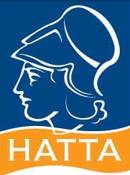 [Μεταξύ Διοργανωτή και Σχολείου]Στην Θεσσαλονίκη και στο Ρέθυμνο  σήμερα, 30/1/2020μεταξύ αφ’ ενός της «ΧΡΟΝΗ Π. ΚΩΝΣΤΑΝΤΙΝΙΔΟΥ Β. Ι.Κ.Ε. Γραφείου Γενικού Τουρισμού  AIRFORUMTRAVEL , Δημ. Γούναρη 12 Θεσσαλονίκη τηλ. 2310232350 , fax. 2310224651, e-mail info@airforum.gr με Α.Φ.Μ. 081754890 και αριθμ. Ειδικού σήματος Ε.Ο.Τ. 09.33.Ε.61.00.00489.0.0»  (Διοργανωτής), και εκπροσωπείται νόμιμα από την Βασιλική Χρόνη, και αφ’ ετέρου του  3ου Γυμνασίου Ρεθύμνου Λ. Κουντουριώτη Ρέθυμνο τηλ. 2831022359 (Σχολείο), όπως εκπροσωπείται νόμιμα για την υπογραφή της παρούσας σύμβασης από τον διευθυντή  Κο Μιχάλη Φωτάκη για λογαριασμό των μαθητών και των συνοδών τους που θα συμμετάσχουν στη συγκεκριμένη εκπαιδευτική εκδρομή (κατάλογος με τα αναλυτικά στοιχεία των οποίων επισυνάπτεται), συμφωνήθηκαν και έγιναν αμοιβαία αποδεκτά τα ακόλουθα:  Ο Διοργανωτής διοργανώνει την εκπαιδευτική εκδρομή που επέλεξε το ανωτέρω Σχολείο για την Βενετία  βάσει της προσφοράς που κατέθεσε και έχει την ευθύνη της εκτέλεσής της, το δε Σχολείο αποδέχεται να συμμετάσχουν οι μαθητές του σε αυτήν, βάσει:•	Του από 16/12/2019  τεύχους της προκήρυξης του διαγωνισμού στην ιστοσελίδα της διεύθυνσης δευτεροβάθμιας εκπαίδευσης Ρεθύμνου και της πράξης Νο 7/15/01/2020 της επιτροπής  αξιολόγησης .•	Των Γενικών Όρων Συμμετοχής σε Εκπαιδευτική Εκδρομή του Διοργανωτή. •	Του αναλυτικού προγράμματος της συγκεκριμένης εκπαιδευτικής εκδρομής, τα οποία συνιστούν αναπόσπαστο τμήμα της σύμβασης αυτής. •	Των ακόλουθων όρωνΓια οτιδήποτε αφορά τη συγκεκριμένη εκπαιδευτική εκδρομή και δεν αναφέρεται στην παρούσα σύμβαση, τα μέρη παραπέμπουν ρητά στο αναλυτικό πρόγραμμα της εκδρομής.  Σχετικό ενημερωτικό σημείωμα με τις απαραίτητες λεπτομέρειες για την εκδρομή (π.χ. αριθμούς πτήσεων κλπ.) μπορεί να δίνεται στο σχολείο λίγες ημέρες πριν την αναχώρηση των μαθητών.Για την συγκεκριμένη εκδρομή έχουν δοθεί πτήσεις , ξενοδοχεία και πρόγραμμα.Σε περίπτωση που κάποιο στοιχείο του προγράμματος της εκδρομής χρειαστεί να μεταβληθεί μετά την υπογραφή της σύμβασης (π.χ. πτήσεις, αριθμός ατόμων,τιμή κλπ), η μεταβολή αυτή θα κοινοποιηθεί άμεσα στο Σχολείο και θα περιληφθεί σε τροποποιητική πράξη της σύμβασης, την οποία θα συνυπογράψουν τα μέρη.  Τροποποιητική πράξη της σύμβασης θα υπογραφεί και στην περίπτωση που -για λόγους που αφορούν το σχολείο- η εκδρομή πραγματοποιηθεί σε άλλη ημερομηνία από εκείνη που είχε αρχικά αποφασιστεί. Τίτλος εκδρομής  :   ΕΚΠΑΙΔΕΥΤΙΚΗ ΕΠΙΣΚΕΨΗ ΣΤΗ ΒΕΝΕΤΙΑΠροορισμός          :   ΒΕΝΕΤΙΑΔιάρκεια               :   5 Μέρες (4 Νύχτες)Αναχώρηση          :   Για Bergamo από ΧανιάΕπιστροφή           :   Από Bergamo για Χανιά Τηλέφωνα επικοινωνίας, για τη συγκεκριμένη εκδρομή:Υπεύθυνος του τουριστικού γραφείου:  Βασιλική Χρόνη 2310232350, 6973776010-11Υπεύθυνος του Σχολείου:   Μιχάλης  Φωτάκης 2831022359ΑΡΧΗΓΟΙ ΕΚΔΡΟΜΗΣ  α. ΣΧΟΛΕΙΟΥ :  Άλτας Βαγγέλης 	 β. ΓΡΑΦΕΙΟΥ :  Δεν ζητήθηκεΠρόγραμμα εκδρομής :  Το αναλυτικό πρόγραμμα επισυνάπτεται στην παρούσα σύμβαση.Μεταφορικό/ά μέσο/α:   1. Αεροπλάνο, με την αεροπορική εταιρεία  RYANAIR 27/04-01/05/2020α- Μία χειραποσκευή ανά επιβάτη* με βάρος έως  και μέγιστες διαστάσεις  x  x , συν 1 μικρή τσάντα έως  40 x 20 x 25cm. 2. Λεωφορείο 35-50 Θέσεων 4-5 EURO, 5 μέρες σε 24ωρη βάση για τις  τοπικές μετακινήσεις στο εξωτερικό και τις εκδρομές που αναφέρονται στο πρόγραμμα .Βάσει του 561 Ευρωπαϊκού κανονισμού για  τις οδικές μεταφορές, το ωράριο κίνησης του λεωφορείου είναι  12 ώρες  την ημέρα με ανώτατο όριο οδήγησης τις 9 ώρες .  Για κάθε 4,5 ώρες οδήγησης 45΄στάση.  Νυκτερινή διακοπή  9-11 ώρες για κάθε 24 ώρες απασχόλησης και 24 ώρες repo για κάθε 6 μέρες συνεχούς απασχόλησης .3.Μεταφορά των μαθητών από και προς Σχολείο – Αεροδρόμιο-Σχολείο  .Κατάλυμα/τα:   Τέσσερες  διανυκτερεύσεις στο ξενοδοχείο Hotel President, Mestre 4*Συμφωνία με πρωινό . Θα αποφασισθεί αν  θα σιτιστούν οι μαθητές στα ξενοδοχεία αργότερα .Η διαμονή των μαθητών θα είναι σε τρίκλινα-τετράκλινα  δωμάτια  ενώ των συνοδών καθηγητών σε μονόκλινα. Σημείωση . Εάν κάποιο από τα παραπάνω ξενοδοχεία αθετήσει τη συμφωνία του προς  το πρακτορείο , τότε το πρακτορείο είναι υποχρεωμένο να το αντικαταστήσει με άλλο της αυτής  ή μεγαλύτερης κατηγορίας και στην ίδια γεωγραφική περιοχή , ενημερώνοντας το σχολείο εγγράφως  και χωρίς επιβάρυνση των μαθητών  Ατομικές αποδείξεις σε κάθε εκδρομέα με το πέρας της εκδρομής. ΑΣΦΑΛΕΙΑ ΔΙΟΡΓΑΝΩΤΗ (σύμφωνα με τα άρθρα 5 και 7 του Π.Δ. 339/1996):ΑΣΦΑΛΙΣΤΙΚΕΣ ΚΑΛΥΨΕΙΣ : Αστική Ευθύνη Διοργανωτή    (Ισχύς 2019-2020)Αρ. Ασφ. Συμβολαίου:  11822032Στοιχεία Ασφαλιστικής Εταιρείας:  GENERALIΘεσσαλονίκη  26ης Οκτωβρίου  38-40  54627 ΑΦΜ 094327684Τηλ. 2310551144  www.generali.grΑτυχημάτων – Ιατροφαρμακευτικό  Ομαδικό Basic    (Ισχύς 2019-202) Αρ. Ασφ. Συμβολαίου: 7287137ΣΗΜ.:  Επισυνάπτεται πίνακας καλύψεων.Στοιχεία Ασφαλιστικής Εταιρείας: INTERAMERICANΑθήνα . Αγ. Κων/ντινου 57 Μαρούση 15124 ΑΦΜ 094355007 Τηλ.  2109462000  Fax 2109461008   www.interamerican.grΚΟΣΤΟΣ - ΠΛΗΡΩΜΕΣΣΗΜ.:  Το δικαίωμα συμμετοχής των μαθητών στην εκδρομή εξασφαλίζεται με την εξόφληση του συνόλου της αξίας της, σύμφωνα με το προβλεπόμενο χρονοδιάγραμμα.ΑΚΥΡΩΣΗ –ΑΚΥΡΩΤΙΚΑ – ΡΗΤΡΕΣ Η προαναφερόμενη τιμή ισχύει για 28 συμμετέχοντες μαθητές και  3 καθηγητές και για εγγραφές που θα έχουν γίνουν έως 20/1/2020 .  Μετά την ημερομηνία αυτή η τιμή του αεροπορικού εισιτηρίου ίσως μεταβληθεί παρασύροντας και την τελική τιμή της προσφοράς. Σε περίπτωση που ο αριθμός αυτός δεν συμπληρώνεται,, ο Διοργανωτής έχει το δικαίωμα αλλαγής των κατ’ άτομο ποσών πληρωμής,  ειδοποιώντας  το Σχολείο εγγράφως . Σε περίπτωση που δεν θα πραγματοποιηθεί η εκδρομή στις προβλεπόμενες ημερομηνίες χωρίς  την υπαιτιότητατου διοργανωτή αλλά  λόγω ανωτέρας βίας ,έκτακτο γεγονός , αλλαγή στις ώρες/μέρες πτήσεων, υπαιτιότητα της αεροπορικής εταιρείας, κλπ  ή  για σοβαρούς λόγους (ανωτέρα βία) από την πλευρά του Σχολείου, καθίσταται αδύνατη η πραγματοποίηση της εκδρομής στην ημερομηνία που είχε αρχικά αποφασιστεί τότε :α. εάν είναι δυνατή η πραγματοποίησή της σε άλλη ημερομηνία θα υπάρξει συνεννόηση με τον Διοργανωτή, με βάση τις αντικειμενικές δυνατότητες.  Η προθεσμία για την ειδοποίηση του Διοργανωτή, ώστε να διερευνηθεί η δυνατότητα εύρεσης άλλης πρόσφορης ημερομηνίας, θα είναι λίγες  ημέρες πριν από την νέα ημερομηνία αναχώρησης και αυτό, διότι έχει επιλεγεί αεροπορική εταιρεία lowcost της οποίας τα εισιτήρια δεν ακυρώνονται και αλλάζουν με πρόστιμο 110,00 € επί της διαφοράς της νέας τιμής . Σημειώνεται ότι, στην περίπτωση αυτή, ενδέχεται να  επέλθουν αλλαγές στην τιμή, στα μεταφορικά μέσα και στα καταλύματα.Η διαφορά που προκύπτει επιβαρύνει τους ταξιδιώτες, καταβάλετε για να γίνει η εκδρομή και αναζητείτε από την ασφαλιστική εταιρεία εφ΄ όσον εμπίπτει στους όρους αποζημίωσης.β. εάν δεν είναι δυνατή η πραγματοποίησή της σε άλλη ημερομηνία , δεν επιστρέφονται τα χρήματα, με τα οποία  έχουν αγορασθεί και προπληρωθεί υπηρεσίες, από τον Διοργανωτή. Αναζητούνται μέσω της ασφαλιστικής εταιρείας εφ΄ όσον εμπίπτει στους όρους αποζημίωσης, η οποία έχει και τον τελικό λόγο.γ. εάν δεν είναι δυνατή η πραγματοποίησή της σε άλλη ημερομηνία , με υπαιτιότητα της αεροπορικής εταιρείας , επιστρέφονται : τα χρήματα της αξίας των εισιτηρίων από την αερ. εταιρεία, όσα χρήματα παρέμειναν στα χέρια του διοργανωτή, αλλά  δεν επιστρέφονται τα χρήματα, με τα οποία  έχουν αγορασθεί και προπληρωθεί υπηρεσίες, από τον Διοργανωτή. Αναζητούνται  αυτά μέσω της ασφαλιστικής εταιρείας εφ΄ όσον η αιτία ακύρωσης εμπίπτει στους όρους αποζημίωσης, η οποία έχει και τον τελικό λόγο.Σε περίπτωση που το Σχολείο δεν τηρήσει το χρονοδιάγραμμα πληρωμών της εκπαιδευτικής εκδρομής, ο Διοργανωτής δικαιούται να ματαιώσει την πραγματοποίησή της, ενώ το Σχολείο εξακολουθεί να έχει την υποχρέωση καταβολής των προβλεπόμενων ακυρωτικών. Σε περίπτωση ακύρωσης της εκδρομής με υπαιτιότητα του Διοργανωτή , θα επιστραφούν στο ακέραιο τα χρήματα που θα έχουν καταβληθεί έως εκείνη την στιγμή και επί πλέον ποινική ρήτρα   1.000,00 €Σε περίπτωση που ο Διοργανωτής αθετήσει όρους του συμβολαίου η δεν εφαρμόσει το πρόγραμμα με δική του υπαιτιότητα ( και όχι λόγω ανωτέρας βίας ή με υπαιτιότητα του σχολείου και των συνοδών ή της αεροπορικής εταιρείας ) υποχρεούται στην καταβολή της ποινικής ρήτρας.ΗΜΕΡΑΑΝΑΧΩΡΗΣΗΑΦΙΞΗΑΝΑΧΩΡΗΣΗΔΕΥ 27 ΑΠΡΧΑΝΙΑ              11.20ΜΙΛΑΝΟ BGY   13.00FR 4549ΕΠΙΣΤΡΟΦΗΠΑΡ01 ΜΑΙΜΙΛΑΝΟ BGY 17.20ΧΑΝΙΑ      20.55FR 4548